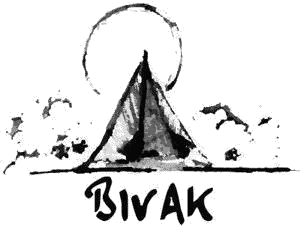 Chirokamp 2021Oostkamp Inhoudsopgave Inhoudsopgave	21.	Leidingsploeg	32.	Algemeen	6Waar?	6Wanneer worden de leden op de kampplaats verwacht?	6Wanneer moeten de leden op de KAMPPLAATS opgehaald worden?	6Hoe gaan we naar het kamp?	6Hoe kan ik inschrijven?	7Hoeveel betaal ik om op kamp te gaan?	7Ziekenfonds	7Wat met koffers?	83.	Dagindeling: Hoe ziet een kampdag eruit?	94.	Ik ga op kamp en ik neem mee…	105.	Ik ga op kamp en ik neem NIET mee…	116.	Vaak gestelde vragen	12Hoe gaat mijn kind slapen?	12Wat is er allemaal voorzien van sanitair?	12Hoe wordt er gegeten en wat is de tafelverdeling?	12Wie zorgt er voor het eten?	12Wat is het kampthema?	127.	Post	138.	Nog een woordje van de leiding…	139.	Woordzoeker	14Leidingsploeg Ribbels 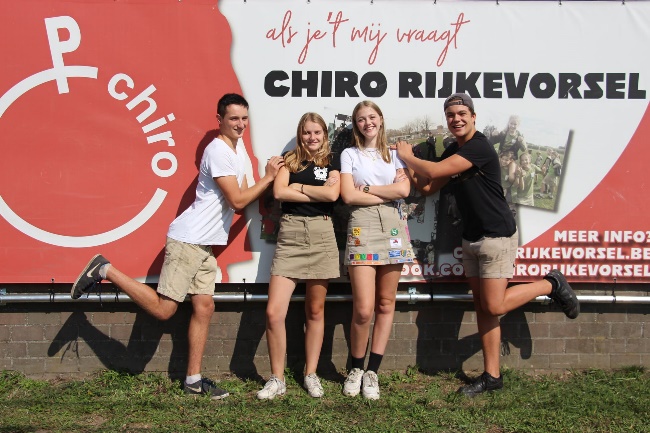 Speelclub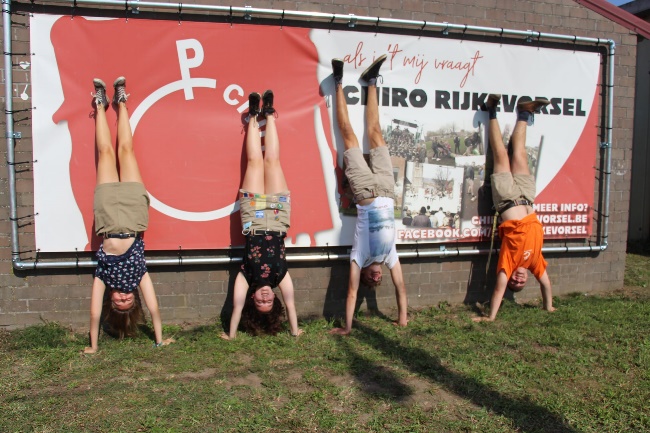 Rakwi’s 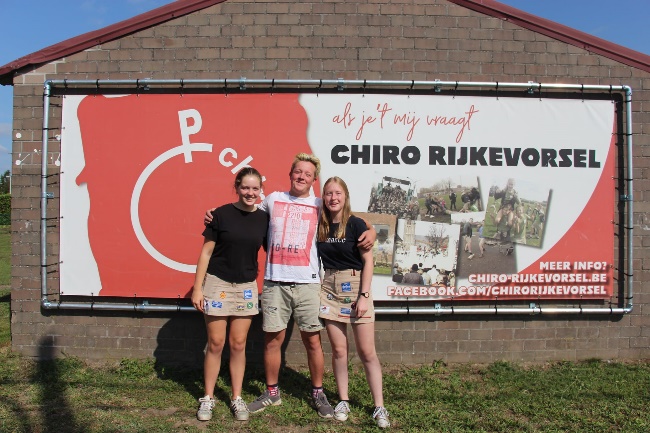 Tito 1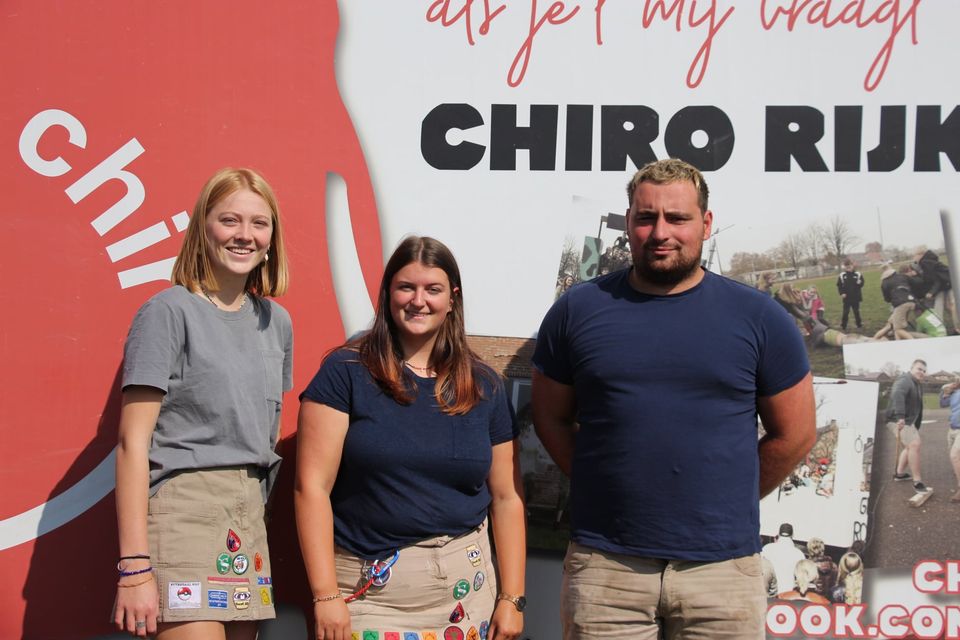 Tito 2 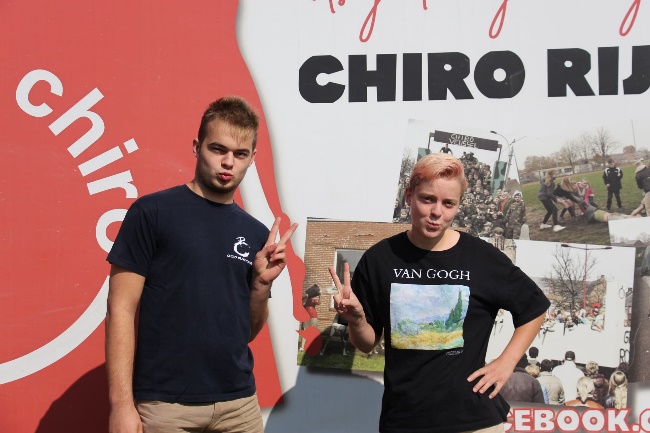 Keti’s 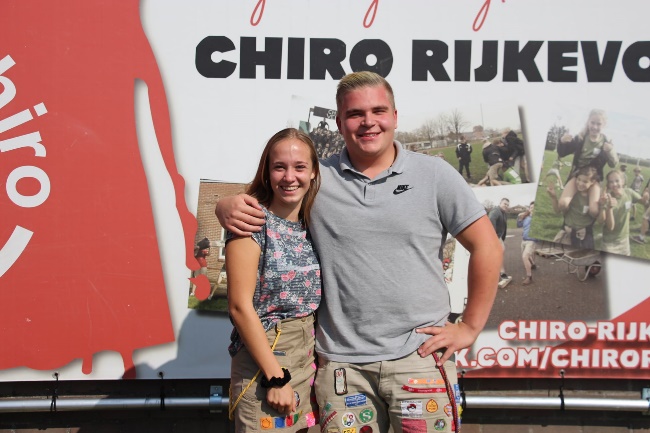 Aspi’s 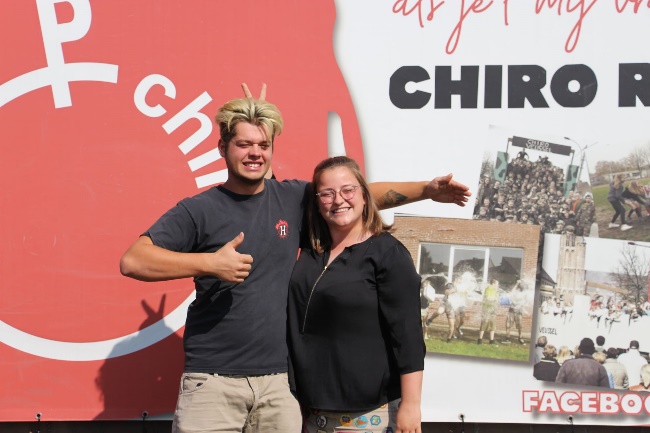 Hoofdleiding 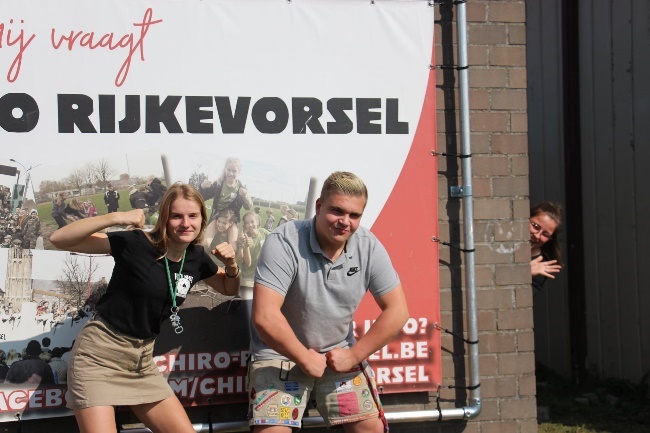 Volwassen Begeleiding AlgemeenWaar?Dit jaar gaan we op kamp naar Oostkamp, een gemeente in West-Vlaanderen. De kampplaats ligt zo’n 130 kilometer van Rijkevorsel vandaan, maar door de coronacrisis zijn we genoodzaakt om ouders ook dit jaar zelf te laten rijden. Op het einde van het kamp moeten de leden ook op de kampplaats opgehaald worden.Wanneer worden de leden op de kampplaats verwacht?Speelclub en Rakwi’s worden woensdag 21 juli om 11u00 op de kampplaats verwacht. Het is ongeveer één uur en drie kwartier rijden met de auto.Tito’s en Keti’s spreken nog met hun leiding af wanneer zij op 21 juli 2021 op de Chiro moeten zijn, ze vertrekken met de fiets. Aspi’s vertrekken enkele dagen eerder met de leidingsploeg. Ze spreken nog met hun leiding af wanneer en hoe laat. De Ribbels worden op zaterdag 24 juli 2021 om 11u00 op de kampplaats verwacht.Wanneer moeten de leden op de KAMPPLAATS opgehaald worden?Op zaterdag 31 juli moeten alle leden worden opgehaald op de kampplaats. Dit gebeurt per groep; leden die een broer of zus hebben in een jongere groep, vertrekken daarmee naar huis.Voordat de leden terug naar huis gaan, zullen we nog een sluitingsmoment houden. Het is dan ook, zeker voor de eerste groep, niet de bedoeling om veel te vroeg op de kampplaats aan te komen. Zo kunnen wij het kamp op een mooie manier afsluiten. 	Ribbels: 11u00Speelclub: 12u00Rakwi’s: 13u00Tito’s: 13u30Keti’s en Aspi’s: 14u00Hoe gaan we naar het kamp?Ribbels, Speelclub en Rakwi’s komen met de auto naar het kamp. Er wordt dit jaar gevraagd om op te passen met carpoolen vanwege COVID-19. Alle leden die met de auto komen, moeten hun eigen bagage meenemen.  Tito’s en Keti’s gaan samen met de fiets naar de kampplaats. Het vertrekuur wordt per groep afgesproken. Aspi’s vertrekken samen met de leidingsploeg naar de kampplaats. Het vertrekuur en vervoersmiddel wordt onderling afgesproken. Hoe kan ik inschrijven?Om je in te schrijven voor het kamp moet je het de medische fiche invullen. Deze worden uitgedeeld op de Chiro op zondag 16 en 30 mei en zijn ook terug te vinden op de website www.chiro-rijkevorsel.chirosite.be. De medische fiche moet ten laatste op zondag 20 juni 2021 ingevuld in de brievenbus van de Chiro (Rijkevorsel, Bavelstraat 85+) zitten. Ook de betaling moet op die datum in orde zijn, meer info hierover staat hieronder.  Huisbezoeken zullen dit jaar online moeten doorgaan of plaatsvinden op de stoep, een zogenaamd ‘stoepbezoek’. Indien u een afspraak wil maken of vragen heeft, kan u terecht bij volgende groepsleiding: Ribbels: Ruth Ooms Speelclub: Indra FranckenRakwi’s: Hannah BoeckxTito 1: Nele Van Braband Tito 2: Caro Francken Keti’s: Stien Vangenechten  Aspi’s: Gert-Jan Verhoeven Hoeveel betaal ik om op kamp te gaan?Ribbels betalen €110, alle oudere afdelingen betalen €140. De deadline voor het betalen is, net zoals de medische fiche, zondag 20 juni 2021. Het geld dient gestort worden op de rekeningnummer BE79 7340 4811 4433. Vermeld bij het betalen duidelijk de naam en afdeling van je kind.Geld mag natuurlijk geen reden zijn om je kind geen onvergetelijk kamp te bezorgen. Moest dit wel een probleem zijn, kan u contact opnemen met onze VB’s. Zij kunnen in vertrouwen en in overleg meezoeken naar een oplossing. ZiekenfondsBij bijna elk ziekenfonds kun je geld terugvragen voor een Chirokamp. Er is een formulier vanuit de Chiro dat voor elk ziekenfonds hetzelfde is. Dit krijgt u aan het einde van het kamp ingevuld mee naar huis.Wat met koffers?Dit jaar worden de jongste leden door hun ouders naar het kamp gebracht, het is dan ook de bedoeling dat ze zelf hun koffers meenemen. De oudere leden gaan met de fiets, ze mogen hun koffers op zondag 18 juli naar de Chiro brengen, specifieke uren per groep zijn hieronder terug te vinden. Deze worden met de camion naar de kampplaats gebracht. Het hoogstnodige materiaal kunnen ze de dag zelf meenemen in een rugzak op hun fiets. ’s Middags voorzien de kookouders al een heerlijke maaltijd voor de leden op de kampplaats, dus ook dit moeten ze niet voorzien. De koffers kunnen naar de Chiro gebracht worden op zondag 18 juli tussen 18u00 en 18u30 voor de Tito’s. De koffers kunnen naar de Chiro gebracht worden op zondag 18 juli tussen 18u45 en 19u15 voor de Keti’s. De koffers kunnen naar de Chiro gebracht worden op zondag 18 juli tussen 19u30 en 20u00 voor de Aspi’s. Op het einde van het kamp worden de koffers door de leden zelf mee naar huis genomen.Voor de oudste leden is het mogelijk hun fiets mee te geven met de camion, indien ze deze niet zelf mee naar huis kunnen nemen.  De fietsen kunnen op de Chiro opgehaald worden op zondag 1 augustus tussen 18u00 en 18u30 voor de Tito’s.De fietsen kunnen op de Chiro opgehaald worden op zondag 1 augustus tussen 18u45 en 19u15 voor de Keti’s. De fietsen kunnen op de Chiro opgehaald worden op zondag 1 augustus tussen 19u30 en 20u00 voor de Aspi’s. Dagindeling: Hoe ziet een kampdag eruit? 08u00 			Opstaan08u30			Opening 08u45			Ontbijt 09u15			Diensten 09u45			Activiteit12u30			Middageten 13u30			Diensten + platte rust 14u30			Activiteit 16u00			4-uurtje 18u00			Avondeten 19u00			Diensten 19u30			Sluiting 20u30			Ribbels gaan slapen 21u00			Speelclub gaat slapen 21u30			Rakwi’s gaan slapen 22u00			Tito’s gaan slapen 22u30			Keti’s gaan slapen 23u00			Aspi’s gaan slapen Wat zijn diensten?Dit zijn de dagdagelijkse taken die vervuld moeten worden. Hieronder verstaan wij: morgen-, middag- en avondafwas, patatten schillen, het plein proper houden en de wc’s/douches poetsen. Het is de bedoeling dat iedereen deze diensten meedoet, zowel jong als oud.Dit jaar zal er, door COVID-19, wat geschoven worden met de diensten om het haalbaar te houden per bubbel. Wat is platte rust?Tijdens de platte rust doen we een soort van middagdutje. Na het middageten gaat iedereen op zijn bed zitten om wat te rusten en zo heb je ook de tijd om kaartjes of brieven te schrijven.Ik ga op kamp en ik neem mee…Probeer zoveel mogelijk materiaal te tekenen met naam. Zo vinden verloren spullen snel hun baasje terug.WasgeriefWashandjes en handdoeken. Zorg voor genoeg stuks want deze dingen worden snel vuil.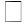 Een badlaken voor als we gaan zwemmenTandenborstel, tandpasta en een bekertjeZeep of douchegel en shampooDeodorantEen kam en/of borstelHaarrekjes voor de meisjes (of jongens) met lange harenVeiligheidsspeldenMaandverband (indien nodig)KledijEen aparte linnenzak om vuile was in te steken (geen plastic zak, want daarin gaan natte kleren stikken)SokkenOndergoed: gelieve voldoende ondergoed te voorzien, het gebeurt dat leden meermaals per dag een schone onderbroek nodig hebben (vanwege vuile spelen)ZwemgeriefKorte broekenLange broekenT-shirt (ook hiervan zeker genoeg voorzien)Truien en/of vestenCHIRO-UNIFORMJas en regenjasJoggingSchoenen: niet enkel slippers of sandalen, maar ook stevige schoenen om op tocht te gaan of tijdens actieve spelen aan te doen. Ook rubberen laarzen kunnen van pas komen op kamp.Pet of hoedjeTIP: Voor de Ribbels (en eventueel Speelclub) is het handig om voor elke dag een zakje te maken met daarin de kleren voor die dag, een paar sokken en vooral een propere onderbroek. Zo weten zij ook meteen wat ze kunnen aandoen.9SlaapgeriefEen stevig veldbed of luchtmatras (wij raden een veldbed aan)Slaapzak en/of dekens (het kan ’s nachts koud zijn in de tenten)HoofdkussenOnderlakenPyjamaKnuffelEetgeriefPlat en diep bord (of soepkom) in hard plasticDrinkbekerMes, vork, lepel, koffielepel, aardappelmesje of dunschillerEnkele keukenhanddoekenDIT ALLES MOET WORDEN BIJEENGEHOUDEN IN EEN BESTEKZAK; EEN TURNZAK KAN HIERVOOR HANDIG ZIJN. AllerleiZaklampDrinkbusZakdoekenZONNECREMEDegelijke rugzakPASPOORT EN KLEVERTJES VAN DE ZIEKENKAS Schrijfgerief: Kaartjes om naar huis te sturen kunnen gekocht worden tijdens de platte rust. Voor 1 kaartje betaal je 50 cent, voor een postzegel 1 euro. Enveloppen, papier en postzegels voor brieven worden door de leden zelf voorzien. Voor de kleinsten is het handig om zelfklevende etiketten te maken met het adres op. Zo moeten ze dit enkel nog op hun kaartje kleven.Een beetje zakgeld (ongeveer 5 euro)COVID-19Eén kleine tube ontsmettingsmiddelMinimum twee, waarvan liefst één herbruikbaar, mondmaskers (meer mag altijd) Zorg ervoor dat deze getekend zijn, zo kunnen wij ze uitwassen bij veelvuldig gebruik. Pennenzak met eigen balpen, kleurtjes, schaar, … Als iedereen zijn eigen tekenmateriaal bij heeft, hoeft dit niet altijd ontsmet te worden.  Ik ga op kamp en ik neem NIET mee…MP3-speler of iPod: We vinden het een beetje asociaal wanneer je op kamp in de tent muziek zou liggen luisteren. Op kamp is er een groot risico dat deze dingen stuk gaan. Wees slim en laat ze gewoon thuis.GSM: Enkel voor Keti’s, Aspi’s en de leiding is het toegestaan een GSM bij te hebben. Deze mogen de tent niet verlaten en worden ook niet opgeladen. De jongere afdelingen hoeven geen GSM bij te hebben en wanneer we dit zien, worden ze onmiddellijk afgepakt. Ook wanneer de oudere afdelingen zich niet aan de afspraken houden, zal de GSM worden afgenomen.Snoep: Per groep wordt er snoep voorzien door de leiding. Het is dus niet nodig om zelf snoep mee te brengen. Ook dit wordt afgenomen wanneer we zien dat je het bij hebt.Sigaretten of een vaperAlcohol en drugsVaak gestelde vragenHoe gaat mijn kind slapen?De leden slapen per afdeling in dezelfde tent. Bij alle groepen slaapt de leiding bij in de tent van de leden.Wat is er allemaal voorzien van sanitair?Wij voorzien zelf toiletten en douchecabines. Voor de echte avonturiers onder ons, zijn er ook HUDO’s. Door COVID-19 zullen er extra toiletten en ontsmettingsmiddel voorzien worden per bubbel.Hoe wordt er gegeten en wat is de tafelverdeling?Iedereen voorziet een eigen bestekzak (de inhoud hiervan is te vinden bij ‘ik ga op kamp en neem mee…”).  Opnieuw door COVID-19, zijn we verplicht leden per ‘bubbel’ aan tafel te zetten. We vinden het zeer spijtig dat de gemengde dienststafels dit jaar niet kunnen worden ingericht. Wie zorgt er voor het eten?Er is een kookploeg die elke dag klaarstaat om ons lekkere maaltijden voor te schotelen. Ze zorgen ervoor dat iedereen zijn buik helemaal vol kan eten en dat het nog lekker is ook! Dit jaar waait er een frisse wind door onze kookploeg. De kookouders zijn Lynn Robeyns en Jeroen Willebrords, Cato Bevers, Eefje Brosens, Sien Goetschalckx, Lore Van Dooren, Kaat Goetschalckx, Anne Matthé,  Quentin de Winter, Joren Tengrootenhuysen en Johan Sysmans. Wat is het kampthema?Deze vraag fascineert elk jaar de leden. Wij hebben ervoor gekozen om het kampthema geheim te houden. Je zult ons serieus moeten omkopen om het misschien te weten te komen!Hebt u nog vragen? Aarzel dan niet om iemand van de leiding aan te spreken!PostZoals hierboven al vermeld is, kunnen de leden op kamp kaartjes kopen voor €0,50 en postzegels voor €1. Als je brieven wilt schrijven, moet je zelf papier, enveloppen en postzegels meebrengen. Voor de allerkleinsten wordt ook aangeraden om zelfklevende etiketten waar de adressen reeds opstaan mee te geven.Maar het is niet de bedoeling dat wij enkel gaan schrijven, wij willen natuurlijk ook post terugkrijgen! Dit is iets waar de leden heel erg naar uit kijken tijdens het kamp dus een briefje schrijven kan naar onderstaand adres:Kamp Chiro RijkevorselVoor- en achternaam kind + afdelingWeide gelegen bijWaterstraat 298020 OostkampNog een woordje van de leiding…Hopelijk hebben jullie na het lezen van dit boekje ook zin gekregen in een onvergetelijk Chirokamp. Wij, de leiding van Chiro Rijkevorsel, staan in ieder geval al te popelen om te vertrekken!Maak dus snel jullie koffer en dan zien wij jullie terug op 21 of 24 juli op de kampplaats te Oostkamp! Als je toch nog met een vraag zit of je wilt iets melden, mag je altijd een mail sturen naar chirorijkevorsel@hotmail.com of een berichtje sturen via Facebook. Tot dan!Michiel, Ruth, Noor, Flor, Janne, Indra, Stijn, Mats, Hannah, Berre, Inne, Nele, Mette, Seppe, Kobe, Caro, Stien, Liam, Gert-Jan en CelienWoordzoeker Kan jij alle verborgen woorden vinden? 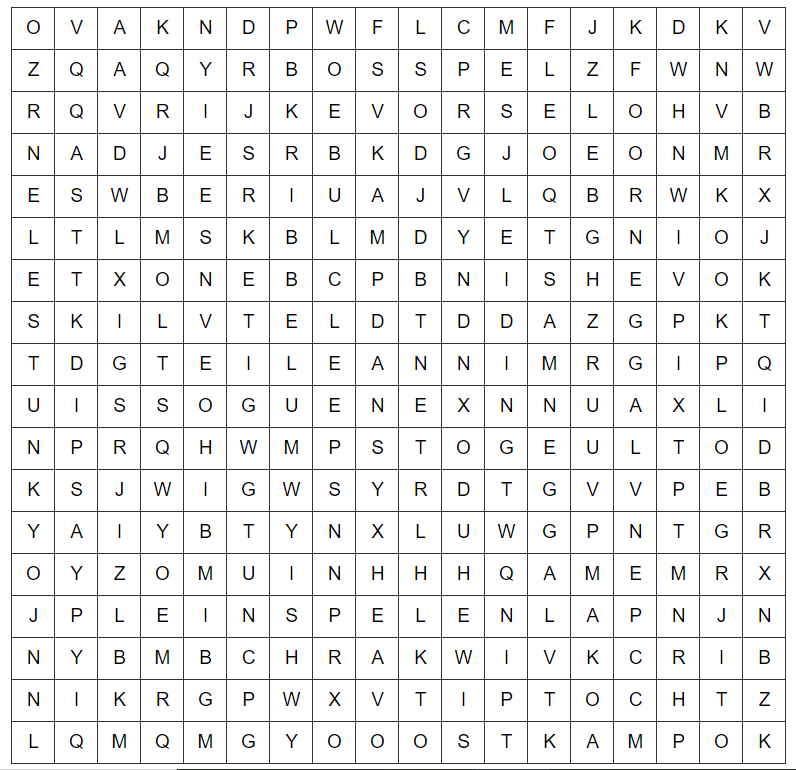 ASPIBOSSPELHUDOKAMPDANSKAMPVUURKETIKNUTSELENKOOKPLOEGLEIDINGOOSTKAMPPLEINSPELENRAKWIRIBBELRIJKEVORSELSPEELCLUBTENTTIPTOCHTTITOVLAGGENMAST VLAGGENROOF